ШКОЛЯР № 21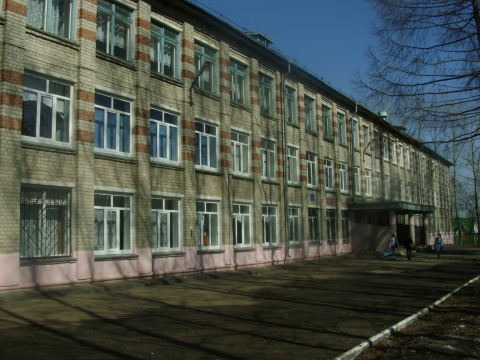 Школьная информационная газета для всех неравнодушных к школе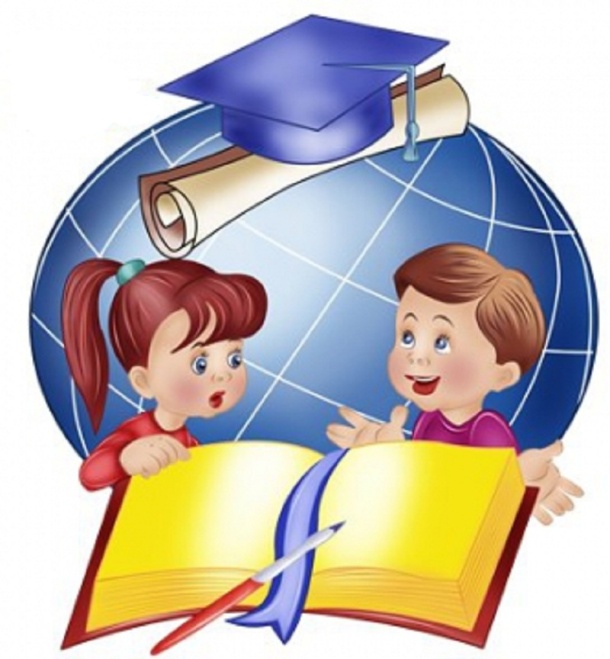 Чему учат в школе…Ребята, идет  вторая учебная четверть, очень ответственная для каждого из нас. Никому не хочется иметь неприятности накануне Нового года, да и в Новый год вступать с неудами никому неприятно.  В октябре и ноябре в школе и в районе прошли  предметные олимпиады. Многие ребята приняли  в них участие . К сожалению, активности не проявляют учащиеся старших классов, хотя они должны быть заинтересованы в  участии. Возникает естественный вопрос: почему так? Почему ребята-старшеклассники ленятся учиться, понимая, что это жизненно необходимо им для  поступления в институт, для выбора будущей профессии, для самоопределения в жизни…Видимо, потому, что появляются новые интересы, мы перестаем слушать родителей, мы ищем новые ощущения и думаем, что нам принадлежит весь мир.  Печально, но это не  так. Чтобы  чего-то добиться в жизни, надо много трудиться, учиться, работать над собой, уметь победить в себе лень, иногда встать на горло собственной песни.  Мы желаем вам, ребята, из каждой ситуации выходить победителями!Пост  № 1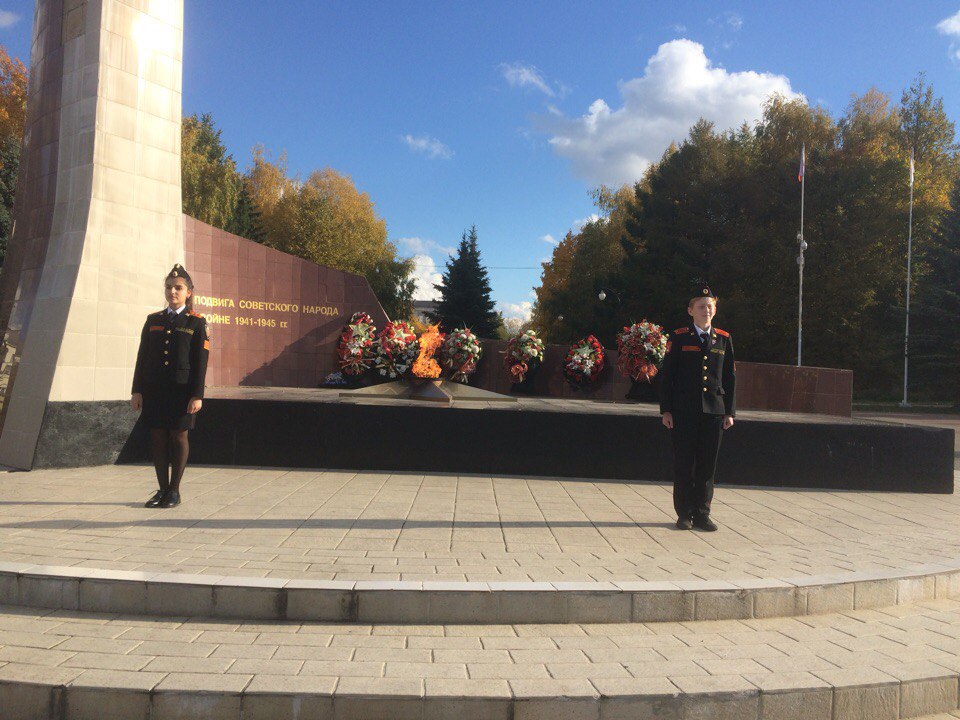 Этой осенью наши ребята традиционно несли вахту у Вечного огня. В  течение нескольких лет наши кадеты  были признаны лучшими вахтовцами.  К юбилею  нашего огрода.Из истории нашего города.Известен с XIV века как деревня Кстовская.Ряд версий связывает название деревни с крестом: «кстится», «кстовый» — креститься, крестовый.Согласно народной этимологии, бурлаки, тянувшие баржи из Астрахани в Нижний Новгород, дойдя до села Безводное, откуда уже было видно Нижний, перекрещивались, «кстились», со словами «Ну, слава Господу, дошли до Нижнего».Также, возможно, что на этом месте крестили мордовских язычников.Ещё одна версия связывает название с расположением деревни у перекрёстка дорог[4].Окрестности Кстово заселяли мордовские и татарские племена. Население занималось бурлачеством, плетением металлической сетки, сезонной подработкой (отходничеством).В 1950-е годы становится центром нефтепереработки — здесь строится Новогорьковский (Кстовский) нефтеперерабатывающий завод, ТЭЦ и другие предприятия.С 1954 года рабочий посёлок, 12 сентября 1957 года получил статус города (первоначально был в районном подчинении, с 1962 года — в областном).Сегодняшний герб города Кстово. 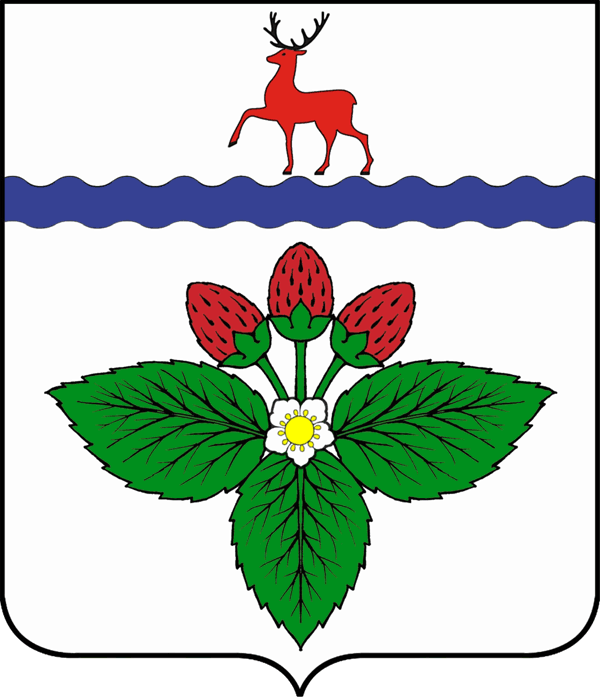 2017 год – это год  шестидесятилетия нашего города.  Юбилей был отмечен  красивым веселым пр2017 год – это год  шестидесятилетия нашего города.  Юбилей был отмечен  красивым веселым пр аздником. Наш город знают в стране. ЛукОйл, РусВинил, САМБО – эти слова на слуху у многих жителей страны. Но город знаменит и активной творческой жизнью. Разин Анатолий Николаевич – наш современник, заслуженный художник России, живет буквально во дворе   нашей школы. 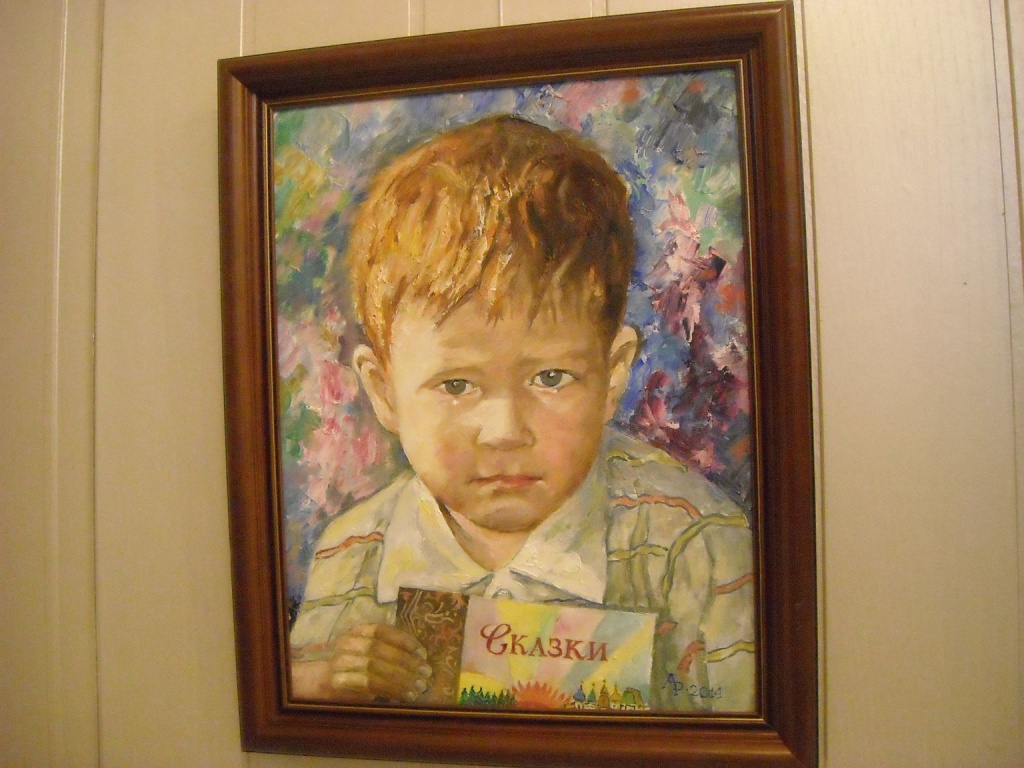 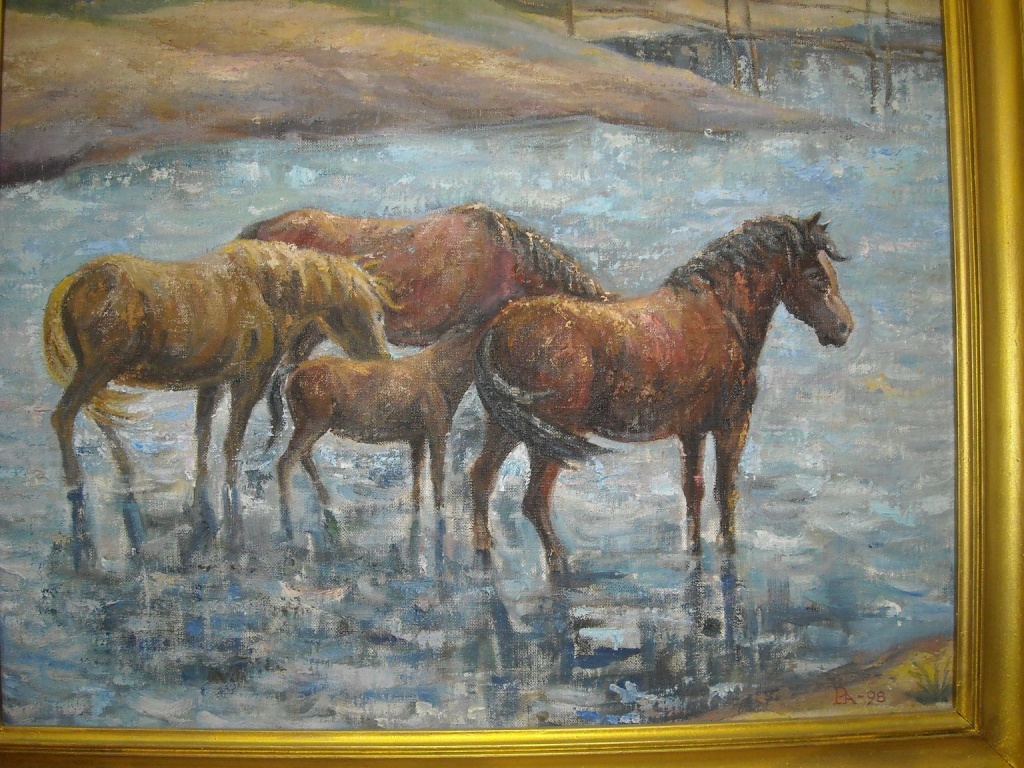 Литературная жизнь нашего города  очень активная, о нас знает вся Россия.Маргарита ШУВАЛОВА замечательная поэтесса, интересная собеседница, патриотка нашего города.                                                                           Первый снег был отчаянно смел, Небеса навсегда покидая:Он к земле безоглядно летел, От тепла ее млея и тая.За короткий, но счастливый миг Снежной жизни - холодной и белойОн к земле всей душою приник.   А она его лаской  согрела.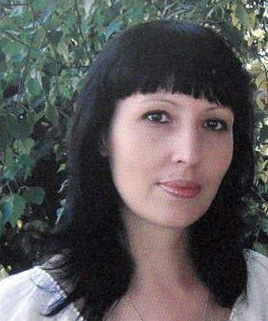 Как известно, многие ребята нашей школы  ездят по лагерям и санаториям в течение учебного года. Сегодня они рассказывают об отдыхе в лагере  «Салют» и благодарят родную школу за предоставленную возможность отдохнуть там. От Карины Князевой и Сони Исенгалиевой :  -Это были самые счастливые дни в нашей жизни. Мы нашли новых друзей, научились  свободно держаться на сцене, весело провели время.  Рекомендуем всем съездить в «Салют» Да здравствует наша  школа!. 3 декабря — День юриста3 декабря — Международный день инвалидов4 декабря — День информатики7 декабря — Международный день гражданской авиации10 декабря — Всемирный день футбола10 декабря — День прав человека12 декабря — День Конституции17 декабря — День ракетных войск  стратегического назначения18 декабря — День подразделений собственной безопасности органов внутренних дел РФ19 декабря — День Святителя Николая Чудотворца20 декабря — День сотрудника органов государственной и национальной безопасности (День ФСБ)22 декабря — День энергетика25 декабря — Католическое Рождество27 декабря — День спасателя Российской Федерации31 декабря — Последний день года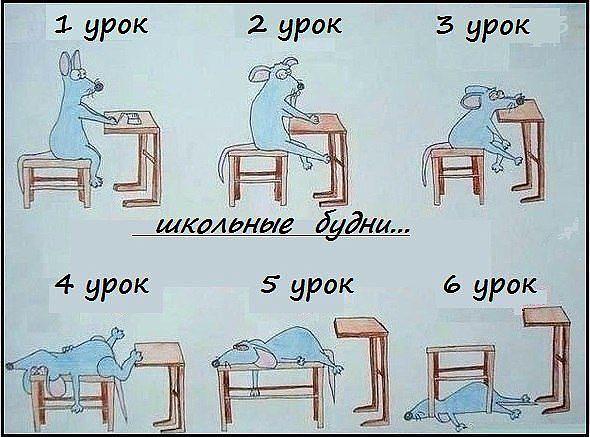 Вести из классовВ  начале  ноября в нашей школе прошел традиционный  праздник – принятие присяги учениками пятых классов.  Мы  побеседовали с ребятами, ставшими кадетами . Они поделились с нами своими чувствами , которые испытали  после этого праздника»-Мы долго готовились к этому празднику:  отрабатывали маршировку строем,  учились выполнять команды, пели песню. Мы счастливы, что являемся кадетами и учимся в нашей школе.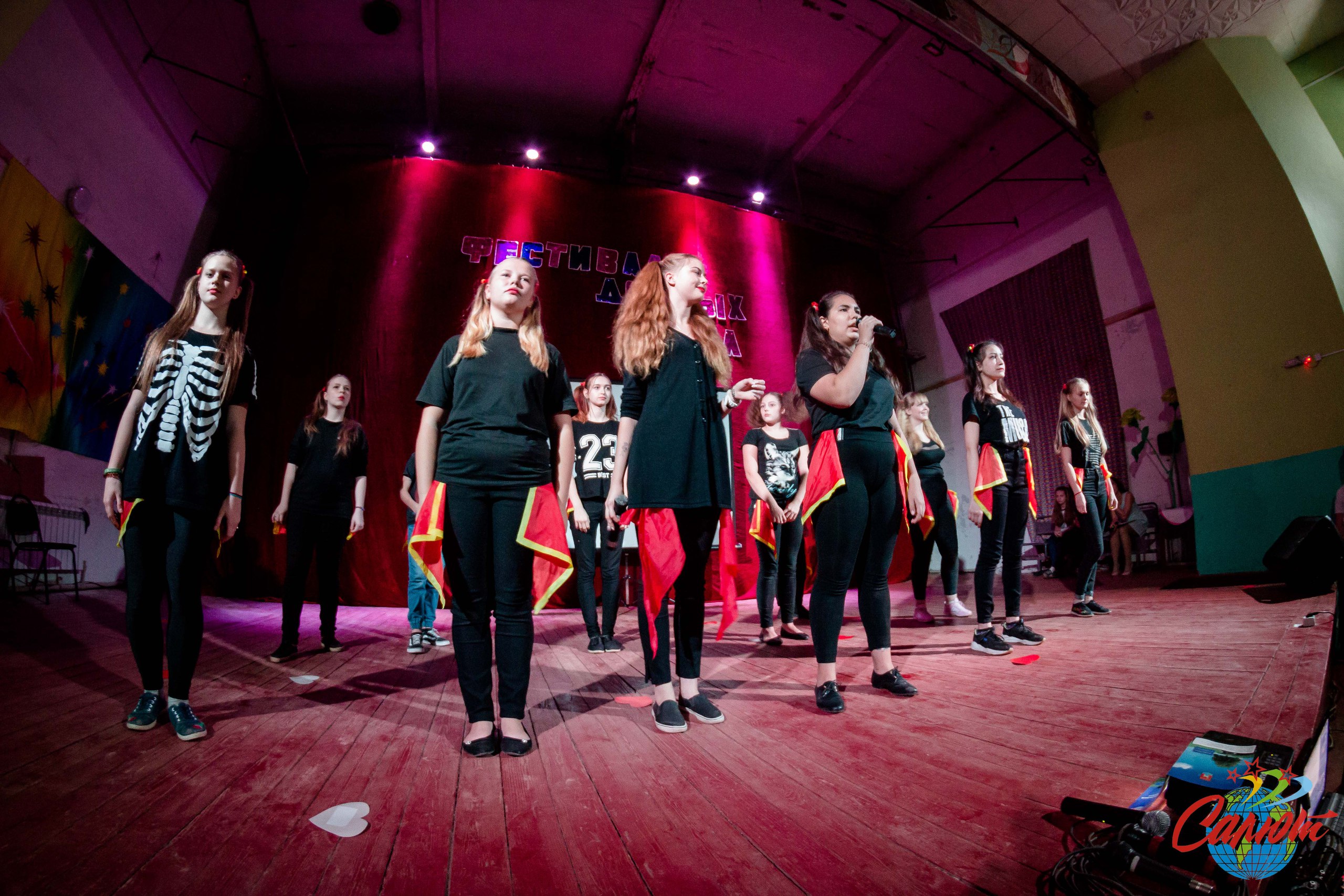 Двоечники носятся
Целый вечер с горки.
А я сижу над книгами,
Мне нужны пятёрки.
Ноги затекают,
И спина простужена.
Скорее бы на пенсию,  Отдохнуть  заслуженно.
Лица в истории – история в лицах